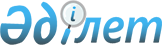 Об утверждении Инструкции по согласованию с уполномоченным органом 
отчуждения и совершения иных сделок с имуществом субъектов естественной монополии
					
			Утративший силу
			
			
		
					Приказ И.о. Председателя Агентства Республики Казахстан по регулированию естественных монополий и защите конкуренции от 5 мая 2003 года N 125-ОД. Зарегистрирован в Министерстве юстиции Республики Казахстан 27 мая 2003 года N 2324. Утратил силу - приказом Председателя Агентства РК по регулированию естественных монополий от 4 марта 2005 года N 71-ОД (V053515)



      В соответствии со статьями 18-1 и 18-2 
 Закона 
 Республики Казахстан "О естественных монополиях", с пунктом 4, подпунктом 4) пункта 11 Положения об Агентстве Республики Казахстан по регулированию естественных монополий и защите конкуренции, утвержденного постановлением Правительства Республики Казахстан от 15 ноября 1999 года 
 N 1713 
 приказываю:




      1. Утвердить прилагаемую Инструкцию по согласованию с уполномоченным органом отчуждения и совершения иных сделок с имуществом субъектов естественной монополии.



      2. Департаменту административной работы Агентства Республики Казахстан по регулированию естественных монополий и защите конкуренции (Шабдарбаев А.Т.) после государственной регистрации настоящего приказа:



      1) обеспечить в установленном законодательством порядке его опубликование в официальных средствах массовой информации;



      2) довести его до сведения структурных подразделений центрального аппарата Агентства Республики Казахстан по регулированию естественных монополий и защите конкуренции и его территориальных органов.



      3. Контроль за исполнением настоящего приказа возложить на заместителя Председателя Агентства Республики Казахстан по регулированию естественных монополий и защите конкуренции 



Амрина А.К.




      4. Настоящий приказ вводится в действие со дня его государственной регистрации.


      И.о. Председателя





Утверждена          



приказом Председателя    



Агентства Республики Казахстан



по регулированию естественных



монополий и защите конкуренции



от 5 мая 2003 года N 125-ОД 



Инструкция






по согласованию с уполномоченным органом отчуждения






и совершения иных сделок с имуществом субъектов






естественной монополии






 


1. Общие положения



      1. Инструкция по согласованию с уполномоченным органом отчуждения и совершения иных сделок с имуществом субъектов естественной монополии (далее - Инструкция) разработана в соответствии с Законом Республики Казахстан "О естественных монополиях".



      2. Целью настоящей Инструкции является определение перечня документов и информации, порядок их представления и рассмотрения при согласовании с уполномоченным органом отчуждения и совершения иных сделок с имуществом субъектов естественной монополии (далее - Субъект).



      3. Уполномоченный орган осуществляет согласование следующих сделок:



      1) отчуждение и совершение иных сделок с имуществом Субъекта, относящимся к его основным средствам;



      2) приобретение Субъектом не для собственного потребления товаров (работ, услуг), транспортируемых или передаваемых им;



      3) приобретение Субъектом акций (долей), а также иные формы его участия в коммерческих организациях, осуществляющих деятельность, разрешенную для него Законом Республики Казахстан "О естественных монополиях".



      Физическое или юридическое лицо (или группа лиц), приобретающее более десяти процентов голосующих акций (долей) в уставном капитале Субъекта, обязано предварительно проинформировать об этом уполномоченный орган.



      4. Понятия и термины, применяемые в настоящей Инструкции:



      1) имущество Субъекта - вещи, деньги, в том числе иностранная валюта, ценные бумаги, работы, услуги, объективированные результаты творческой интеллектуальной деятельности, фирменные наименования, товарные знаки и иные средства индивидуализации изделий, имущественные права и другое имущество Субъекта;



      2) компетентный орган - государственный орган, уполномоченный осуществлять регулирование деятельности Субъекта в соответствующей отрасли; для Субъекта, находящегося в коммунальной собственности либо оказывающего услуги водохозяйственной и (или) канализационных систем - местные исполнительные органы;



      3) однородное имущество Субъекта - имущество Субъекта, которое, не являясь идентичным, имеет сходные характеристики и состоит из схожих компонентов, что позволяет ему выполнять одни и те же функции и быть взаимозаменяемым;



      4) отчуждение имущества Субъекта - переход права собственности, то есть передача права владения, пользования и распоряжения на имущество Субъекта другому лицу;



      5) основные средства Субъекта - материальные активы сроком службы более одного года;



      6) сделки с имуществом Субъекта - действия, направленные на установление, изменение или прекращение прав и обязанностей на имущество Субъекта;



      7) сделки по приобретению акций (долей) - действия Субъекта, направленные на приобретение права владения, пользования и распоряжения на акции (доли);



      8) уполномоченный орган - государственный орган (его территориальные органы), осуществляющий контроль и регулирование деятельности в сфере естественной монополии;



      9) ходатайство - заявление Субъекта в письменной форме о согласовании совершения сделки.



      5. Действие настоящей Инструкции распространяется на Субъектов, включенных в Государственный регистр Субъектов, а также на физических или юридических лиц (или группы лиц), приобретающих более десяти процентов голосующих акций (долей) в уставном капитале Субъекта.




 


2. Процедура, содержание и сроки рассмотрения ходатайства



      6. Для согласования отчуждения и совершения иных сделок с имуществом, Субъект обращается в уполномоченный орган с ходатайством, подготовленным по формам согласно Приложению 1 и 2 к настоящей Инструкции.



      7. Документы (информация), представляемые в уполномоченный орган вместе с ходатайством должны быть полными и достоверными.



      8. Прилагаемые документы должны представлять собой оригиналы или их копии, в последнем случае руководитель, подписывающий ходатайство, должен письменно подтвердить их достоверность и полноту.



      Все представленные материалы должны быть подписаны руководителем, а финансовые документы также главным бухгалтером.



      9. Уполномоченный вправе отклонить ходатайство в случаях, если:



      1) его удовлетворение может привести к ущемлению прав и законных интересов потребителей услуг Субъекта, нарушению договоров с потребителями;



      2) заявителем не представлены все необходимые документы и информация;



      3) представленные документы и информация являются недостоверными;



      4) его удовлетворение может привести к:



      повышению тарифов (цен, ставок сборов) на услуги Субъекта;



      негативному влиянию на окружающую среду;



      нарушению неразрывно связанной технологической системы;



      прерыванию либо существенному снижению объемов предоставляемых услуг (производимых товаров, работ).



      10. Днем подачи ходатайства считается день получения уполномоченным органом этого ходатайства и всех необходимых документов и информации или сведений о причинах, объясняющих невозможность для Субъекта получения вышеуказанных документов и информации.



      11. Уполномоченный орган в тридцатидневный срок со дня получения ходатайства рассматривает его и уведомляет заявителя в письменной форме о принятом решении.



      12. В случае если для принятия решения необходима дополнительная информация, уполномоченный орган вправе запросить ее у Субъекта и увеличить срок рассмотрения ходатайства на тридцать дней при условии, что такой запрос вместе с уведомлением о продлении срока рассмотрения ходатайства направлен заявителю не позднее пятнадцати дней со дня получения ходатайства.



      Непредставление в срок по требованию уполномоченного органа документов и информации, является основанием для отклонения ходатайства.



      13. Субъект при подаче ходатайства вправе самостоятельно в дополнение к представленным документам и информации, направлять в уполномоченный орган любую информацию, которая, по мнению Субъекта, является важной для принятия решения.



      14. Документы и информация, составляющие коммерческую тайну, представляются Субъектом с обязательной пометкой "коммерческая тайна" и могут быть направлены в отдельной обложке, но при этом, должны быть обязательно включены в пакет документов и информации для рассмотрения ходатайства.



      15. Коммерческая тайна в составе документов и информации не может служить основанием отказа в их предоставлении уполномоченному органу, при этом Субъект и иные заинтересованные стороны должны при предоставлении документов и информации уполномоченному органу указать исчерпывающий перечень сведений, составляющих коммерческую тайну с приложением копии внутреннего акта, определяющего перечень сведений, составляющих коммерческую тайну.



      16. Нахождение документов и (или) информации вне территории Республики Казахстан не может служить основанием для отказа в ее предоставлении уполномоченному органу.



      17. Изменение фактов, содержащихся в ходатайстве, документах и информации, и имеющих значение для принятия решения, незамедлительно доводится Субъектом до сведения уполномоченного органа в письменном виде. В таких случаях днем получения ходатайства считается день получения уполномоченным органом документов и информации об изменениях. Несообщение уполномоченному органу о произошедших изменениях является нарушением антимонопольного законодательства и влечет за собой ответственность в соответствии с законодательством.



      18. Субъект подает ходатайство в уполномоченный орган по месту его нахождения в Государственном регистре Субъектов.



      19. Согласование отчуждения и совершения иных сделок с имуществом Субъекта, должно быть произведено до совершения сделки.



      20. Отказ в удовлетворении ходатайства может быть обжалован Субъектом в вышестоящий уполномоченный орган или в порядке, предусмотренном действующим законодательством.



      21. Сделки, совершенные Субъектом без согласования с уполномоченным органом признаются недействительными в соответствии с действующим законодательством.




 


3. Процедура предоставления ходатайства о согласовании






отчуждения и совершения иных сделок с имуществом Субъекта,






относящимся к основным средствам Субъекта



      22. Отчуждение и совершение иных сделок с имуществом Субъектов, относящимся к его основным средствам производится:



      1) по инициативе Субъекта;



      2) по инициативе уполномоченного органа в соответствии с подпунктом 6) пункта 1 статьи 14 
 Закона 
 Республики Казахстан "О естественных монополиях";



      3) по инициативе государственного органа, уполномоченного управлять государственным имуществом - в отношении государственных предприятий и акционерных обществ, контрольный пакет акций (долей) которых принадлежит государству;



      4) по решению суда;



      5) по инициативе компетентного органа.



      23. Отчуждение имущества Субъекта при процедурах банкротства, реабилитации, санации производится при участии уполномоченного органа.



      24. Для согласования отчуждения и совершения иных сделок с имуществом, относящимся к основным средствам, Субъект предоставляет ходатайство, подготовленное по форме согласно Приложению 1 к настоящей Инструкции, к которому должны быть приложены следующие документы (информация):



      1) проект договора, касающийся данной сделки;



      2) правоустанавливающие документы на имущество, являющееся предметом сделки (решения собственника или копию договора о получении в собственность или пользование основных средств);



      3) заключение компетентного органа о последствиях сделки в случае ее совершения;



      4) заключение компетентного органа в области охраны окружающей среды о влиянии совершаемой сделки на окружающую среду;



      5) акт оценки имущества.



      25. Субъект отчуждает или совершает иные сделки с имуществом, относящимся к его основным средствам без согласования с уполномоченным органом, в случаях, если отчуждаемое имущество, либо имущество Субъекта, в отношении которого совершаются иные сделки, в стоимостном выражении на финансовый год:



      1) не превышает 5% от балансовой стоимости активов, при условии, если балансовая стоимость активов по состоянию на начало квартала, в котором производится согласование сделки, составляет не более 1 млн. тенге;



      2) не превышает 4,5% от балансовой стоимости активов, при условии, если балансовая стоимость активов по состоянию на начало квартала, в котором производится согласование сделки, составляет не более 5 млн. тенге;



      3) не превышает 4% от балансовой стоимости активов, при условии, если балансовая стоимость активов по состоянию на начало квартала, в котором производится согласование сделки, составляет не более 10 млн. тенге;



      4) не превышает 3,5% от балансовой стоимости активов, при условии, если балансовая стоимость активов по состоянию на начало квартала, в котором производится согласование сделки, составляет не более 50 млн. тенге;



      5) не превышает 3% от балансовой стоимости активов, при условии, если балансовая стоимость активов по состоянию на начало квартала, в котором производится согласование сделки, составляет не более 100 млн. тенге;



      6) не превышает 2,5% от балансовой стоимости активов, при условии, если балансовая стоимость активов по состоянию на начало квартала, в котором производится согласование сделки, составляет не более 500 млн. тенге;



      7) не превышает 2% от балансовой стоимости активов, при условии, если балансовая стоимость активов по состоянию на начало квартала, в котором производится согласование сделки, составляет не более 1 млрд. тенге;



      8) не превышает 1,5% от балансовой стоимости активов, при условии, если балансовая стоимость активов по состоянию на начало квартала, в котором производится согласование сделки, составляет не более 5 млрд. тенге;



      9) не превышает 1% от балансовой стоимости активов, при условии, если балансовая стоимость активов по состоянию на начало квартала, в котором производится согласование сделки, составляет не более 10 млрд. тенге;



      10) не превышает 0,5% от балансовой стоимости активов, при условии, если балансовая стоимость активов по состоянию на начало квартала, в котором производится согласование сделки, составляет не более 100 млрд. тенге.



      При этом, Субъект должен информировать (уведомить) уполномоченный орган о совершенной сделке с приложением к такой информации (уведомлению) копии заключенного договора.



      26. Не допускается дробление однородного имущества, относящегося к основным средствам Субъекта в течение финансового года в целях осуществления отчуждения или совершения иных сделок с ним, на части, размер хотя бы одной из которых менее установленного в пункте 25 настоящей Инструкции.




 


4. Процедура предоставления ходатайства о согласовании






приобретения Субъектом не для собственного потребления товаров






(работ, услуг), транспортируемых или передаваемых им



      27. Для согласования сделок по приобретению не для собственного потребления товаров (работ, услуг), транспортируемых или передаваемых им, Субъект предоставляет ходатайство, к которому должны быть приложены следующие документы (информация):



      1) проект договора, касающийся данной сделки;



      2) обоснование необходимости приобретения товаров (работ, услуг), транспортируемых или передаваемых Субъектом, являющихся предметом сделки;



      3) заключение компетентного органа о последствиях сделки в случае ее совершения;



      4) заключение компетентного органа о влиянии совершаемой сделки на окружающую среду;



      5) обоснование цены товаров (работ, услуг), транспортируемых или передаваемых Субъектом, являющихся предметом сделки.




 


5. Процедура предоставления ходатайства о согласовании






совершения сделок по приобретению Субъектом акций (долей),






а также иных форм его участия в коммерческих организациях,






осуществляющих деятельность, разрешенную для него






Законом Республики Казахстан "О естественных монополиях"



      28. Для согласования совершения сделок по приобретению Субъектом акций (долей), а также иных форм его участия в коммерческих организациях, осуществляющих деятельность, разрешенную для него 
 Законом 
 Республики Казахстан "О естественных монополиях", Субъект предоставляет ходатайство в соответствии с Приложением 2 к настоящей Инструкции.



      29. По приобретаемым (при подаче ходатайства) акциям (долям) с правом голоса необходимо указать:



      1) долю в процентах от общего числа акций (долей) с правом голоса в уставном капитале юридического лица;



      2) долю в процентах от уставного капитала юридического лица, акции (доли) которого приобретаются;



      3) перечень вопросов, выставляемых на голосование, по которым приобретаемые акции (доли) имеют право голоса (информация предоставляется отдельно по каждому типу приобретаемых акций);



      4) количество членов совета директоров (наблюдательного совета), исполнительного органа юридического лица в процентном соотношении к количественному составу этих органов, которое Субъект может избрать, распоряжаясь голосами, воплощенными в акциях (долях, паях) после их приобретения.



      30. Если Субъектом одновременно приобретаются акции (доли) без права голоса необходимо указать:



      1) долю в процентах от общего числа акций (долей) без права голоса в уставном капитале юридического лица и долю в процентах от уставного капитала юридического лица, акции (доли) которого приобретаются;



      2) стоимость всех приобретаемых акций (долей) без права голоса в уставном капитале юридического лица, акции (доли) которого приобретаются;



      3) возможность конвертации акций (долей) без права голоса в голосующие акции (доли).



      31. По иным формам участия Субъекта в коммерческих организациях, осуществляющих деятельность, разрешенную для него 
 Законом 
 Республики Казахстан "О естественных монополиях" необходимо указать:



      1) наименование органа управления (в котором участвует Субъект) коммерческой организации, осуществляющей деятельность, разрешенную для Субъекта Законом Республики Казахстан "О естественных монополиях";



      2) выполняемые Субъектом функции в органе управления (в котором участвует Субъект) коммерческой организации, осуществляющей деятельность, разрешенную для Субъекта Законом Республики Казахстан "О естественных монополиях";



      3) полномочия (компетенция) Субъекта по вопросам, позволяющим определять решения, принимаемые органом управления (в котором участвует Субъект) коммерческой организации, осуществляющей деятельность, разрешенную для Субъекта Законом Республики Казахстан "О естественных монополиях".




 


6. Заключительные положения



      32. Лица, получившие согласование уполномоченного органа об отчуждении и совершении иных сделок с имуществом Субъектов, вправе обжаловать его в вышестоящий уполномоченный орган или в судебные органы Республики Казахстан.




Приложение 1           



к Инструкции по согласованию  



с уполномоченным органом    



отчуждения и совершения     



иных сделок с имуществом    



субъектов естественной монополии,

___________________ 



___________________ 


                         Ходатайство      




          

о согласовании

 ________________________________



        ___________________________________________________



                         (предмет сделки)

1. Обоснование ____________________________________________________



___________________________________________________________________



___________________________________________________________________



  (причины, цели и задачи совершения сделки, с указанием расчета



___________________________________________________________________



                экономической целесообразности)

2. Информация об имуществе, являющемся предметом сделки, в том числе балансовую и остаточную стоимость имущества, передаваемого в собственность, в пользование и/или владение, всего, в процентах от балансовой стоимости всего имущества Субъекта______________________



___________________________________________________________________



___________________________________________________________________

3. Состав и назначение имущества Субъекта, передаваемого в собственность, пользование и/или владение _________________________



___________________________________________________________________



___________________________________________________________________

4. Расчет, подтверждающий, что совершение сделки не приведет к повышению тарифа (цены, ставки сбора) на услуги Субъекта и не приведет к ухудшению его финансово-хозяйственной деятельности _____



___________________________________________________________________



___________________________________________________________________



___________________________________________________________________

5. Затраты по содержанию и эксплуатации отчуждаемого или передаваемого в пользование и/или владение имущества за предыдущий год, предшествующий подаче ходатайства ____________________________



___________________________________________________________________



___________________________________________________________________

6. Приложение:



(документы (информация), прилагаемые к ходатайству)




Приложение 2           



к Инструкции по согласованию  



с уполномоченным органом    



отчуждения и совершения     



иных сделок с имуществом    



субъектов естественной монополии,

___________________ 



___________________ 


                            Ходатайство




 о согласовании совершения сделок по приобретению Субъектом




акций (долей), а также иных форм его участия в коммерческих




      организациях, осуществляющих деятельность, разрешенную




               для него Законом Республики Казахстан




                    "О естественных монополиях"


1. Обоснование ____________________________________________________



___________________________________________________________________



___________________________________________________________________



 (причины, цели и задачи совершения сделки, с указанием расчета



                 экономической целесообразности)

2. Информация об акциях (долях), а также иных формах участия Субъекта в коммерческих организациях, осуществляющих деятельность, разрешенную для него Законом Республики Казахстан "О естественных монополиях" ______________________________________________________



___________________________________________________________________



___________________________________________________________________



___________________________________________________________________



___________________________________________________________________



___________________________________________________________________



___________________________________________________________________



___________________________________________________________________



___________________________________________________________________

3. Расчет, подтверждающий, что совершение сделки не приведет к повышению тарифа (цены, ставки сбора) на услуги Субъекта и не приведет к ухудшению его финансово-хозяйственной деятельности



___________________________________________________________________



___________________________________________________________________



___________________________________________________________________



___________________________________________________________________



___________________________________________________________________



___________________________________________________________________



___________________________________________________________________



___________________________________________________________________

4. Затраты по совершаемой сделке___________________________________



___________________________________________________________________



___________________________________________________________________



___________________________________________________________________



___________________________________________________________________



___________________________________________________________________



___________________________________________________________________



___________________________________________________________________

5. Приложение:



(документы (информация), прилагаемые к ходатайству).

      Примечание: Для согласования сделок по приобретению не для собственного потребления товаров (работ, услуг), транспортируемых или передаваемых им (пункт 27 настоящей Инструкции), Субъект предоставляет ходатайство без указания пункта 2 настоящего ходатайства.

					© 2012. РГП на ПХВ «Институт законодательства и правовой информации Республики Казахстан» Министерства юстиции Республики Казахстан
				